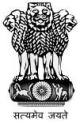 Statement by India at the Universal Periodic Review (UPR) Working Group 33rd Session (06-17 May 2019) : 3rd UPR of Albania - Interactive Dialogue, delivered by Dr. A. Sudhakara Reddy, Counsellor (Legal), [Geneva, 06 May 2019]Mr. President, India welcomes the delegation of Albania. 2.	We appreciate Albania for submitting its UPR mid-term report in March 2017 providing information on the progress achieved from 2014 to 2016 in the implementation of the UPR recommendations of the second cycle and also for extending an open invitation to all thematic special procedures.3.	The establishment of a Permanent Parliamentary Subcommittee on Gender Equality and Prevention of violence against women and the adoption of the National Strategy and Action Plan on Gender Equality 2016–2020 are noteworthy.  These initiatives by Albania would ensure a comprehensive multi-sectoral response to gender-based violence and support to the women and child victims.4.	We take note of the efforts of Albania in bringing out the National Agenda for Children’s Rights 2017-2020 (NACR) in 2017.  The Agenda would reinforce good governance for the promotion and protection of child rights; elimination of all forms of violence against children; and guarantee education, health and nutrition to all children.5.	My delegation recommends the following:Take measures to combat exploitation of women in the informal labour market and ensure adequate labour and social protection in the private sector.Ensure effective implementation of national legislation to address structural problems in providing social care services to people with disabilities and access to quality education and employment to persons with disabilities.6.	We wish the delegation of Albania all success.I, Thank you Mr. President.